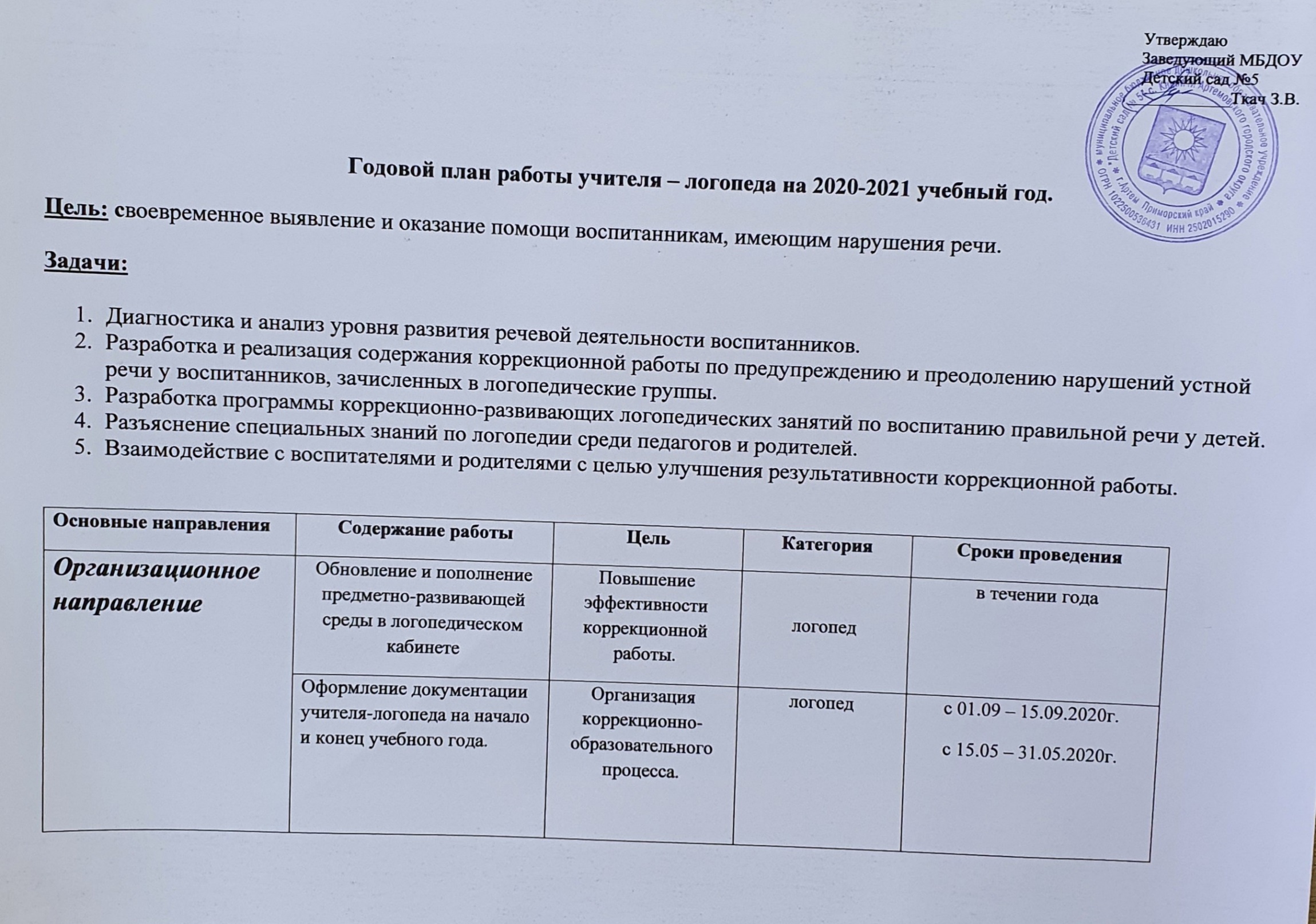 Составление расписания логопедических занятий.Организация коррекционно-образовательного процесса.логопедс 01 по 15 сентябряСоставление индивидуальных коррекционных планов.Проведение коррекционной работы с учетом речевого заключения и индивидуальных особенностей детей.логопеддо 01.10.2020г.Диагностическое направлениеОбследование детей старших и подготовительных группВыявление уровня развития речи детейдети старших и подготовительных группсентябрьмайДиагностическое направлениеДинамика речевого развитияОтслеживание динамики развития речи в процессе коррекциидети посещающие занятия логопедасентябрьянварьмайДиагностическое направлениеОбследование детей средних группВыявление детей с проблемами в развитии речи.дети средних группоктябрьапрельДиагностическое направлениеОбследование детей по запросу воспитателей и родителейВыявление детей с проблемами в развитии речи.дети всех группв течении годаДиагностическое направлениеРанняя диагностика детей младшего дошкольного возрастаВыявление детей с проблемами в развитии речи.дети младших группноябрьКоррекционно-развивающее направлениеИндивидуальные занятия с детьми по коррекции речевых нарушенийРазвитие артикуляционного аппарата, исправление недостатков звукопроизношения. Формирование системы родного языка с учетом специфических проявлений дефекта, обусловленных формой речевой аномалиидети, зачисленные в логопедическую группуежедневноКоррекционно-развивающее направлениеГрупповые занятия- по формированию всех компонентов речи Совершенствование произносительной системы. Развитие фонематического восприятия, звукового анализа.  Развитие памяти, внимания.Развитие мелкой моторики. Формирование лексико-грамматической стороны речи. Развитие связной речи.дети, зачисленные в логопедическую группуоктябрь – майПрофилактическое направлениеОбследование детей младшего дошкольного возрастаПредупреждение речевых нарушений.дети 3-4 летпо запросу родителей и воспитателейПрофилактическое направлениеОформление «Логопедического уголка»Профилактика речевых нарушений.родителиЕжеквартально Просветительское направлениеПосещение родительских собраний.Знакомство с организацией и содержанием коррекционной работы по развитию речи в группах.родители логопедпсихологсентябряПросветительское направлениеПосещение занятий воспитателейАнализ проводимых занятийвоспитатели групплогопедВ течение годаКонсультативное направлениеКонсультации для родителей:Обучение грамоте дошколятЧто нужно знать о прикусеУпражнения для язычкаВ гостях у свистящихОрганизуем обучение дома. Эффективные методы и способы организацииРечь и мышлениеОказание помощи родителямродители логопедОктябрьНоябрьЯнварьФевральмартКонсультативное направлениеИндивидуальные беседы консультации Взаимосвязь с родителями в процессе коррекционной работыродители логопедпо мере необходимостиКонсультативное направлениеИндивидуальные консультации для педагогов по вопросам коррекцииПовышение эффективности коррекционной работывоспитателипо мере необходимостиКонсультативное направлениеИндивидуальные консультацииПомощь родителямродители по заявке родителейЭкспертное направлениеМониторинг успешности усвоения детьми АООП, ООП.Проследить уровень речевой готовности детейлогопедмайЭкспертное направлениеСамоанализПодведение итогов работы учителя-логопеда за учебный годлогопедмайПовышение уровня квалификацииИзучение новинок методической литературы.Повышение уровня педагогических знанийлогопедв течение годаПовышение уровня квалификацииМероприятия по повышению квалификации учителя-логопеда (посещение курсов, методических объединений, обмен опытом и т. д).Повышение уровня педагогического мастерствалогопедв течении года